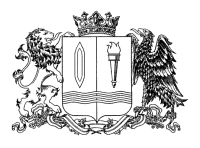 ДЕПАРТАМЕНТ ЭКОНОМИЧЕСКОГО РАЗВИТИЯИ ТОРГОВЛИ ИВАНОВСКОЙ ОБЛАСТИ153000, Иваново, пл. Революции, 2/1 тел. (4932) 32-73-48, факс (4932) 30-89-66,e-mail: derit@ivanovoobl.ru, https://derit.ivanovoobl.ru/ПРИКАЗ«____» ____________ 2023 г.						            № ____-пО внесении изменений в приказ Департамента экономического развития и торговли Ивановской области от 16.05.2023 № 13-п 
«Об утверждении порядка формирования перечня новых инвестиционных проектов Ивановской области»В соответствии с постановлением Правительства Российской Федерации от 19.10.2020 № 1704 «Об утверждении Правил определения новых инвестиционных проектов, в целях реализации которых средства бюджета субъекта Российской Федерации, высвобождаемые в результате снижения объема погашения задолженности субъекта Российской Федерации перед Российской Федерацией по бюджетным кредитам, подлежат направлению на выполнение инженерных изысканий, проектирование, экспертизу проектной документации и (или) результатов инженерных изысканий, строительство, реконструкцию и ввод в эксплуатацию объектов инфраструктуры, а также на подключение (технологическое присоединение) объектов капитального строительства к сетям инженерно-технического обеспечения» п р и к а з ы в а ю:1. Внести в приказ Департамента экономического развития и торговли Ивановской области от 16.05.2023 № 13-п «Об утверждении порядка формирования перечня новых инвестиционных проектов Ивановской области» следующие изменения:1.1. Преамбулу приказа дополнить словом «приказываю»;1.2. в приложении к приказу:в пункте 5:в подпункте 7 слова «указанным заявителем» заменить словами «юридическим лицом»;абзацы третий и четвертый подпункта 10 изложить в следующей редакции:«- копии актов о приемке выполненных работ, заверенные юридическим лицом (форма КС-2, утверждена постановлением Госкомстата РФ от 11.11.1999 № 100);- копии справок о стоимости выполненных работ и затрат, заверенных юридическим лицом (форма КС-3, утверждена постановлением Госкомстата РФ от 11.11.1999 № 100);»;подпункт 12 изложить в следующей редакции:«12) документы, подтверждающие право собственности юридического лица на объекты инфраструктуры, необходимые для реализации новых инвестиционных проектов (при наличии);»;пункт 6 изложить в следующей редакции:«6. В случае необходимости в целях реализации НИП строительства, реконструкции и (или) капитального ремонта объектов инфраструктуры расположенных на земельном участке, находящемся в собственности муниципального образования, к заявлению прилагается письмо муниципального образования о поддержке реализации НИП и необходимости строительства, реконструкции и (или) капитального ремонта указанных объектов, подписанное главой муниципального образования, а также выписка из Единого государственного реестра недвижимости о праве собственности на указанные объекты.»;в абзаце втором пункта 7 слово «инвестором» заменить словами «юридическим лицом»;пункт 8 изложить в следующей редакции:«8. Юридическое лицо вправе не предоставлять документы, перечисленные в подпунктах 9 – 11 пункта 5 настоящего Порядка, в случае реализации НИП на земельном участке, право собственности на который принадлежит муниципальному образованию.»;пункты 11, 12 изложить в следующей редакции:«11. Департамент в течение десяти рабочих дней со дня регистрации заявления о включении НИП в Перечень осуществляет его проверку на предмет комплектности и достоверности представленных сведений, а также проверку на соответствие сферам реализации и критериям отбора НИП, установленным в Постановлении № 1704.В случае представления юридическим лицом неполного комплекта документов, указания недостоверных сведений, а также несоответствия сферам реализации и критериям отбора НИП, установленным в Постановлении 1704, Департамент по истечении срока, установленного абзацем первым настоящего пункта, направляет в адрес юридического лица письменное уведомление с указанием основания об отказе в рассмотрении заявления.12. Департамент в течение пяти рабочих дней со дня окончания проверки, указанной в пункте 11 настоящего Порядка, направляет заявление о включении НИП в Перечень с прилагаемыми документами в исполнительные органы государственной власти Ивановской области в соответствии с распоряжением Правительства Ивановской области 
от 16.03.2023 № 32-рп «О мерах по реализации постановления Правительства Российской Федерации от 19.10.2020 № 1704 
«Об утверждении Правил определения новых инвестиционных проектов, в целях реализации которых средства бюджета субъекта Российской Федерации, высвобождаемые в результате снижения объема погашения задолженности субъекта Российской Федерации перед Российской Федерацией по бюджетным кредитам, подлежат направлению на выполнение инженерных изысканий, проектирование, экспертизу проектной документации и (или) результатов инженерных изысканий, строительство, реконструкцию и ввод в эксплуатацию объектов инфраструктуры, а также на подключение (технологическое присоединение) объектов капитального строительства к сетям инженерно-технического обеспечения» для рассмотрения и подготовки соответствующих заключений с последующим их направлением в адрес Департамента.»;в приложении 1 к Порядку формирования перечня новых инвестиционных проектов:слова «Ожидаемые налоговые поступления в ходе реализации проекта в течении 10 лет составят __________ млн рублей, в частности в федеральный бюджет __________ млн рублей.» заменить словами «Ожидаемые налоговые поступления в ходе реализации проекта до 2029 года включительно составят __________ млн рублей, в том числе в федеральный бюджет __________ млн рублей.»;слова «Правил определения новых инвестиционных проектов, в целях реализации которых средства бюджета субъекта Российской Федерации, высвобождаемые в результате снижения объема погашения задолженности субъекта Российской Федерации перед Российской Федерацией по бюджетным кредитам, подлежат направлению на осуществление субъектом Российской Федерации бюджетных инвестиций в объекты инфраструктуры,» заменить словами «Правил определения новых инвестиционных проектов, в целях реализации которых средства бюджета субъекта Российской Федерации, высвобождаемые в результате снижения объема погашения задолженности субъекта Российской Федерации перед Российской Федерацией по бюджетным кредитам, подлежат направлению на выполнение инженерных изысканий, проектирование, экспертизу проектной документации и (или) результатов инженерных изысканий, строительство, реконструкцию и ввод в эксплуатацию объектов инфраструктуры, а также на подключение (технологическое присоединение) объектов капитального строительства к сетям инженерно-технического обеспечения,»;в приложении 2 к Порядку формирования перечня новых инвестиционных проектов:в разделе 1:пункт 1.4 дополнить сноской следующего содержания:« Указывается наименование муниципального образования Ивановской области, на территории которого будет реализовываться новый инвестиционный проект с приложением картографического материала с изображением схематического расположения нового инвестиционного проекта и необходимых для его реализации объектов инфраструктуры»;в разделе 2:в пункте 2.7. слова «за 10 лет реализации проекта» заменить словами «до 2029 года включительно»;приложение после раздела 6 дополнить словом «Приложение:».2. Управлению промышленности и инвестиций Департамента экономического развития и торговли Ивановской области обеспечить направление копии настоящего приказа в порядке и сроки, установленные действующим законодательством:- на официальное опубликование;- в Управление Министерства юстиции Российской Федерации 
по Ивановской области для проведения правовой экспертизы и включения в федеральный регистр нормативных правовых актов субъектов Российской Федерации;- в Ивановскую областную Думу.3. Контроль за исполнением настоящего приказа оставляю за собой.Член Правительства Ивановской области -директор Департамента экономическогоразвития и торговли Ивановской области			        Л.С. Бадак